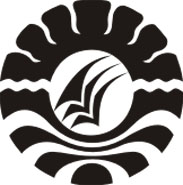 PENGARUH METODE PEMBELAJARAN AKTIF TIPE TEAM QUIZ TERHADAP MOTIVASI BELAJAR PADA MATA PELAJARANPKN SISWA KELAS V SDN GUNUNG SARI II KECAMATANRAPPOCINI  KOTA MAKASSARSKRIPSIDiajukan untuk Memenuhi Sebagian Persyaratan Guna Memperoleh Gelar Sarjana Pendidikan pada Program Studi Pendidikan Guru Sekolah Dasar Strata Satu FakultasIlmuPendidikanUniversitas Negeri MakassarOlehSOFYANI SYARIFUDDINNIM 1247042170PROGRAM STUDI PENDIDIKAN GURU SEKOLAH DASAR FAKULTAS ILMU PENDIDIKANUNIVERSITAS NEGERI MAKASSAR2018KEMENTERIAN RISET, TEKNOLOGI DAN PENDIDIKAN TINGGIUNIVERSITAS NEGERI MAKASSAR (UNM)FAKULTAS ILMU PENDIDIKANPROGRAM STUDI PENDIDIKAN GURU SEKOLAH DASARJalan : Tamalate I Tidung Makassar Kode Pos 90222Telp. (0411) 884457 Fax (0411) 883076Laman: www.unm.ac.idPERSETUJUAN PEMBIMBINGSkripsi dengan judul: Pengaruh Metode Pembelajaran Aktif Tipe Team Quiz Terhadap Motivasi Belajar Pada Mata Pelajaran PKn Siswa Kelas V SDN Gunung Sari II Kecamatan Rappocini Kota Makassar.Atas Nama:	Nama			: Sofyani Syarifuddin	NIM			: 1247042170	Program Studi		: Pendidikan Guru Sekolah Dasar	Fakultas		: Ilmu Pendidikan	Perguruan Tinggi	: Universitas Negeri MakassarSetelah diperiksa dan diteliti, serta dilaksanakan ujian Skripsi pada hari Kamis tanggal 08 Maret 2018 dan dinyatakan LULUS.Makassar, 08 Maret 2018Pembimbing I						Pembimbing IIDr. Suarlin, M.Si					      Dra. Hj. Amrah, M.PdNIP. 19700407 200604 1 001				      NIP. 19601231 198603 2 002Disahkan oleh:Ketua Prodi PGSD UNMMuhammad Irfan, S.Pd, M.Pd       NIP. 19800805 200501 1 002   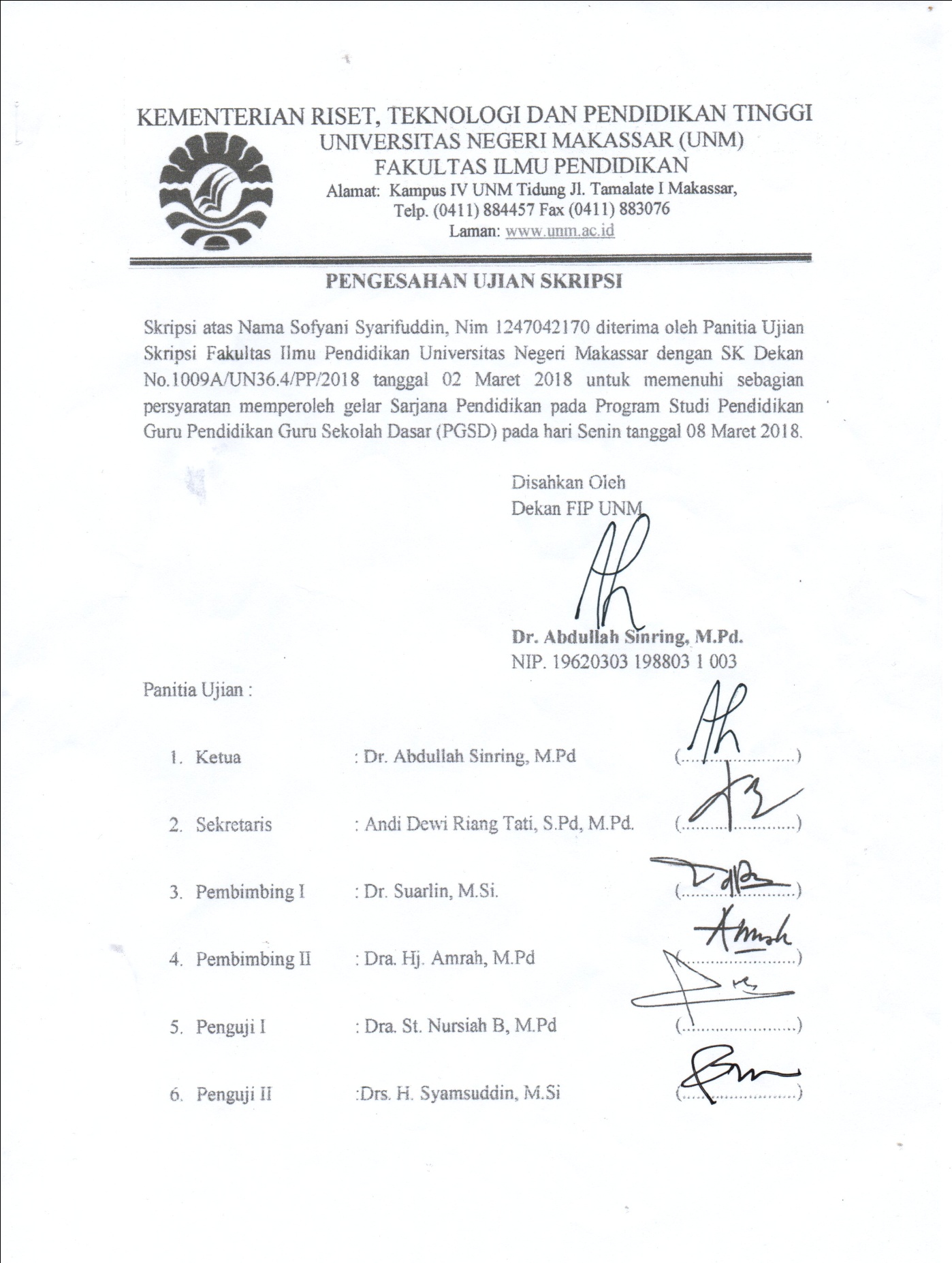 PERNYATAAN KEASLIAN SKRIPSISaya yang bertanda tangan di bawah ini:Nama			: Sofyani SyarifuddinNim			: 1247042170Program Studi		: PGSD S1Judul Skripsi		: Pengaruh Metode Pembelajaran Aktif Tipe Team Quiz Terhadap Motivasi Belajar Pada Mata Pelajaran PKn Siswa Kelas V SDN Gunung Sari II Kecamatan Rappocini Kota Makassar.Menyatakan dengan sebenarnya bahwa skripsi yang saya tulis ini benar merupakan hasil pikiran saya sendiri dan bukan merupakan pengambil alihan tulisan atau pikiran orang lain yang saya akui sebagai tulisan atau pikiran sendiri.Apabila dikemudian hari terbukti atau dapat dibuktikan bahwa skripsi ini hasil jiplakan, maka saya bersedia menerima sanksi atas perbuatan tersebut sesuai ketentuan yang berlaku.         Makassar,     Maret 2018Yang Membuat Pernyataan,  Sofyani Syarifuddin          NIM. 1247042170MottoJangan pernah menyerah meski hidup tidak selalu sejalan dengan yang diharapkan, berdoa dan berjuanglah.(Sofyani) Skripsi ini.. Kuperuntukkan sepenuh Cinta Kepada ayahanda Syarifuddin dan ibunda Siti Hasnah, atas  kasih sayang  dan perhatian yang tulus, serta doa yang tanpa lelahKepada saudara-saudaraku yang tidak berhenti menyemangatiTerima kasih...ABSTRAKSOFYANI SYARIFUDDIN, 2017. Pengaruh Metode Pembelajaran Aktif Tipe Team Quiz Terhadap Motivasi Belajar Pada Mata Pelajaran PKn Siswa Kelas V SDN Gunungsari II Kecamatan Rappocini Kota Makassar. Skripsi. Dibimbing oleh         Dr. Suarlin, M.Si dan Dra. Hj. Amrah, S.Pd., M.Pd. Program Studi Pendidikan Guru Sekolah Dasar. Fakultas Ilmu Pendidikan. Universitas Negeri Makassar.Penelitian ini mengkaji tentang pengaruh metode pembelajaran aktif tipe team quiz terhadap motivasi belajar pada mata pelajaran PKn siswa kelas V SD Negeri Gunungsari II kecamatan Rappocini kiota Makassar. Rumusan masalah penelitian ini: (1) Bagaimanakah gambaran penggunaan metode Pembelajaran Aktif tipe Team Quiz pada mata pelajaran PKn di  SD Negeri Gunungsari II kecamatan Rappocini kota Makassar? (2) Bagaimanakah gambaran tingkat motivasi belajar pada mata pelajaran PKn di SD Negeri Gunungsari II kecamatan Rappocini kota Makassar? (3) Apakah terdapat pengaruh metode Pembelajaran Aktif tipe Team Quiz terhadap motivasi belajar siswa pada mata pelajaran PKn di SD Negeri Gunungsari II kecamatan Rappocini kota Makassar? Tujuan penelitian adalah: (1) Untuk mengetahui gambaran penggunaan metode Pembelajaran Aktif tipe Team Quiz pada mata pelajaran PKn di SD Negeri Gunungsari II kecamatan Rappocini kota Makassar. (2) Untuk mengetahui gambaran tingkat motivasi belajar pada mata pelajaran PKn di SD Negeri Gunungsari II kecamatan Rappocini kota Makassar. (3) Untuk mengetahui pengaruh metode Pembelajaran Aktif tipe Team Quiz terhadap motivasi belajar siswa pada mata pelajaran PKn di SD Negeri Gunungsari II kecamatan Rappocini kota Makassar. Pendekatan yang digunakan adalah pendekatan eksperimen dengan jenis penelitian kuantitatif. Populasi dalam penelitian ini adalah 24 siswa kelas V SDN Gunungsari II. Teknik pengumpulan data yang digunakan adalah kuisioner, observasi, dan dokumentasi. Teknik analisis data adalah dengan analisis deskriptif dan statistik non parametrik dengan uji Mann Whitney U Test.  Hasil penelitian ialah: (1) Metode pembelajaran aktif tipe Team Quiz pada mata pelajaran PKn di SD Negeri Gunungsari II menimbulkan perbedaan pada motivasi belajar siswa sebelum dan sesudah pelaksanaan metode pembelajaran aktif Team Quiz (2)Motivasi belajar PKn siswa kelas V SD Negeri Gunungsari II kecamatan Rappocini kota Makassar mengalami peningkatan skor rata-rata yang signifikan pada kategori tinggi setelah penerapan metode pembelajaran aktif tipe Team Quiz.(3) Terdapat pengaruh yang signifikan metode pembelajaran aktif tipe Team Quiz terhadap motivasi belajar pada mata pelajaran PKn siswa kelas V SDN Gunungsari II kecamatan Rappocini kota Makassar.PRAKATAPuji dan syukur kita panjatkan kehadirat Allah Subhana wa Ta’ala yang telah melimpahkan hidayah, taufik dan rahmat-Nya, sehingga skripsi yang berjudul “Pengaruh Metode Pembelajaran Aktif Tipe Team Quiz Terhadap Motivasi Belajar Pada Mata Pelajaran PKn Siswa Kelas V SDN Gunungsari II Kecamatan Rappocini Kota Makassar” dapat terselesaikan dengan baik. Walaupun demikian penulis menyadari bahwa masih  terdapat kekurangan dalam penulisan ini baik redaksi kalimatnya maupun sistematika penulisannya. Namun demikian harapan penulis, skripsi ini dapat memberikan informasi demi terciptanya pembelajaran yang bermakna  di dalam kelas.Penulis menyadari bahwa dalam proses penulisan skripsi ini banyak mengalami kendala. Namun berkat berkah dari Allah Subhana wa Ta’ala sehingga kendala-kendala yang dihadapi dapat diatasi dengan baik dan skripsi ini tidak dapat diselesaikan tanpa bantuan, bimbingan dan motivasi dari berbagai pihak. Oleh karenaitu penulis menghaturkan terima kasih kepada Dr. Suarlin., M.Si. selaku dosen pembimbing I sekaligus Penasehat Akademik dan Ibu Dra. Hj. Amrah, S.Pd., M.Pd selaku dosen pembimbing II yang telah sabar, tulus, tekun dan ikhlas meluangkan waktu, tenaga dan pikiran dalam memberikan bimbingan, motivasi, arahan dan saran-saran yang sangat berharga kepada penulis selama penyusunan skripsi.Pada kesempatan ini, penulis juga menyampaikan ucapan terima kasih yang sebesar-besarnya kepada:Prof. Dr. H. Husain Syam, M.TP.,selaku rektor Universitas Negeri Makassar yang telah memberikan kepercayaan kepada penulis untuk menimba ilmu di Universitas Negeri Makassar.Dr. Abdullah Sinring M.Pd., selaku Dekan Fakultas Ilmu Pendidikan Universitas Negeri Makassar yang telah memberikan izin kepada penulis untuk melakukan penelitian ini.Dr. Abdul Saman, S.Pd., M.Si., Kons., sebagai Pembantu Dekan I,                                Drs. Muslimin, M.Ed., sebagai Pembantu Dekan II, dan  Dr. Pattaufi, S.Pd., M.Si., sebagai Pembantu Dekan III FIP, dan Dr. Parwoto, M.Pd sebagai Pembantu Dekan IV Universitas Negeri Makassar yang telah memberikan layanan akademik, administrasi kemahasiswaan selama proses pendidikan dan penyelesaian studi.Muhammad Ifran, S.Pd., M.Pd.,  dan  Saediman, S.Pd., M.Pd., masing-masing selaku ketua dan sekretaris Program Studi Pendidikan Guru Sekolah Dasar FIP UNM yang telah memberikan kepercayaaan dan kesempatan untuk penulisan skripsi ini.Dra. Hj. Rosdiah Salam, M.Pd., sebagai ketua UPP PGSD Makassar yang telah memberikan dukungan, arahan, dan motivasi kepada penulis selama menempuh pendidikan di UPP PGSD Makassar FIP UNM.Ikbal, S.Pd., M.Pd selaku validator yang telah memberi bimbingan instrumen penelitian dalam penyusunan skripsi ini.Bapak  dan Ibu Dosen atas segala kemudahan yang diberikan saat penulis menempuh pendidikan hingga penyusunan skripsi di kampus FIP UNM.Pegawai/Tata Usaha  FIP UNM, atas segala perhatiannya dan layanan akademik, administrasi, dan kemahasiswaan sehingga perkuliahan dan penyusunan skripsi berjalan lancar .Abdul Kadir, S.Pd.,selaku Kepala Sekolah SDN Gunungsari II Kecamatan Rappocini Kota Makassar yang telah mengizinkan penulis untuk melakukan penelitian di SDN Gunungsari II Kecamatan Rappocini Kota Makassar.Yuliana, S.Pd., selaku Guru Kelas V SDN Gunungsari II Kecamatan Rappocini Kota Makassar yang telah membantu penulis dalam melaksanakan penelitian.Terkhusus penulis ucapkan terima kasih  kepada kedua orangtuaku tercinta Ayahanda Syarifuddin, SP., dan Ibunda Siti Hasnah. Terima kasih telah menjadi orangtua yang sangat luar biasa. Terima kasih telah mencurahkan seluruh nafas dan hidup untuk membersarkan penulis. Terima kasih telah menjadi ayah dan ibu yang tak pernah lelah mendengar keluh kesah. Terima kasih tak terhingga atas dukungan dan semangat tatkala penulis mengalami kejemuhan dan kesulitan dalam bangku kuliah. Sekali lagi terima kasih untuk doa yang tak henti-hentinya Ayahanda dan Ibunda curahkanSerta untuk ke-3 saudara-saudaraku yang sangat berjasa dalam kehidupan penulis yang selalu mendukung dan mendoakan keberhasilan penulis dalam menyelesaikan studi. Tidak ada cinta dan kasih, sebesar cinta dan kasih yang telah kalian berikan kepada penulis.Lilis Hasnidar Thang, Nurbaeti, Masriani, A.Nadri Nur, Jumiati serta sahabat satu kost tanpa kecuali. Terima kasih sudah menjadi teman sakaligus sahabat yang luar biasa bagi penulis, tanpa kalian saya bukan apa-apa, terima kasih untuk motivasi, semangat, canda tawa, kesedihan dan kegilaan yang kita lewati bersama, kalimat ini tidak bisa menggambarkan betapa beruntungnya penulis memiliki kalian.Rekan-rekan mahasiswa PGSD Makassar yang telah memberikan semangat dan dukungan kepada penulis. Terkhusus kepada Nurwahidah yang dengan rela hati membantu persiapan ujian penulis, terima kasih banyak.Akhirnya, penulis menyadari sepenuhnya bahwa manusia sesungguhnya makhluk sosial yang hidup bersama untuk beribadah kepada Allah SWT dan tidak pernah luput dari kesalahan. Oleh karena itu, segala khilaf dan salah mohon dimaafkan, begitu juga sebaliknya.Semoga skripsi ini dapat bermanfaat baik sebagai referensi maupun untuk menambah wawasan ilmu pengetahun bagi para pembacanya, Aamiin. Jazaakumullahu khairan katsiran.      Makassar,      Februari 2018							   	      Sofyani SyarifuddinDAFTAR ISIHalaman Sampul									iHalaman Judul									iiHalaman Persetujuan Pembimbing							iiiPengesahan Skripsi									ivPernyataan Keaslian Skripsi								vMotto											viAbstrak										viiPrakata											viiiDaftar Isi										xiiDaftar Tabel										xiv Daftar Gambar									xvDaftar Lampiran									xviBAB I PENDAHULUANLatar Belakang Masalah							1        Rumusan Masalah								6                Tujuan penelitian								7Manfaat penelitian								7BAB II TINJAUAN PUSTAKA, KERANGKA PIKIR, DAN HIPOTESIS Tinjauan Pustaka								9Metode Pembelajaran Aktif Tipe Team Quiz				9Motivasi Belajar								16Pembelajaran Pendidikan Kewarganegaraan (PKn) di Sekolah Dasar	22Kerangka Pikir								26Hipotesis Penelitian								28BAB III METODE PENELITIAN							Pendekatan dan Jenis Penelitian						29Variabel dan Desain Penelitian						29Defenisi Operasional						          30Populasi dan Sampel							          31Teknik dan Prosedur Pengumpulan Data				          32Teknik Analisis Data						          33BAB IV HASIL PENELITIAN DAN PEMBAHASANHasil Penelitian							          35Pembahasan								          46BAB V KESIMPULAN DAN SARANKesimpulan								          50Saran									          51DAFTAR PUSTAKA								          52LAMPIRAN									          54RIWAYAT HIDUPDAFTAR TABELTabel					 Judul					 Halaman 3.1	Jumlah Siswa Kelas V SDN Gunung Sari II				       	 324.1        Perbedaan Skor Motivasi Belajar dari Hasil Angket Pretest dan  Posttest	384.2        Persentase Motivasi Belajar Siswa						404.3	Motivasi Belajar PKn Siswa di SD Negeri Gunungsari II Kecamatan  Rappocini Kota Makassar, Sebelum (pretest) dan Sesudah (posttest)	424.4	Data ranking dua sampel (pretest-posttest) sebelum uji Mann-Whitney 	44 4.5        Hasil Analisis Hipotesis Berdasarkan Skor Pretest dan Posttest Melalui Uji Mann-Whitney									45DAFTAR GAMBARGambar                                                   Judul                                               Halaman2.1        Skema Kerangka Pikir 	273.1	Desain Penelitian				                                              30 4.1       Grafik Persentase Motivasi Belajar                                                              40DAFTAR LAMPIRANLampiran		           		 Judul 					 Halaman1	Silabus										562	RPP                                                 						583	Lembar Observasi Aktivitas Mengajar Peneliti				644	Kisi-Kisi Angket Motivasi Belajar						665	Angket Pretest                      							676	Data dan Hasil Perhitungan Angket Pretest					697	Angket Posttest								708	Data dan Hasil Perhitungan Angket Posttest					729	Persentase Motivasi Belajar PKn Siswa					7310	Data Hasil Angket Pretest dan Posttest					7411	Analisis Statistik Deskriptif							7512	Analisis Statistik Non Parametrik						7913	Dokumentasi Penelitian					            	8014	Persuratan